Экологическая акция «Построй скворечник» на неделе ДОБРАВесна не за горами!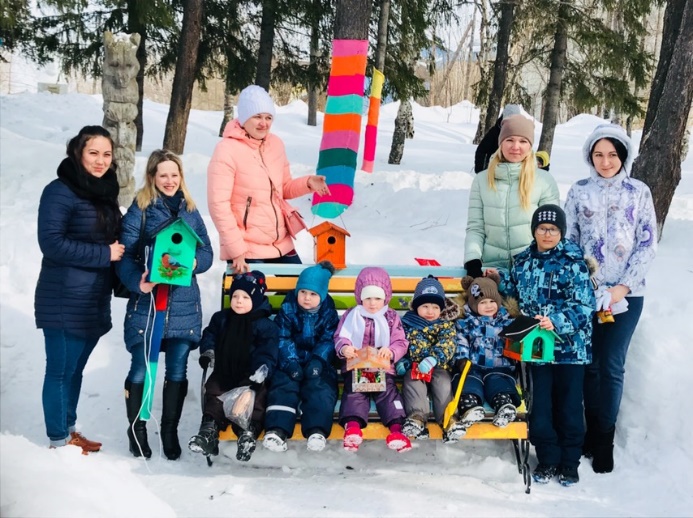 И вот она пришла! Мы птиц с весною ждали.Ура! Ура! Ура!Скворечники готовы!Летите к нам, друзья!С любовью вас встречаютРодимые края!С 21 по 22 апреля в г.Салехард проходила акция «Построй скворечник». Целью акции было привлечение внимания взрослых и детей к прилету перелётных птиц, воспитание бережного и внимательного отношения к природе и любви к родному краю. Участниками акции стали семьи 2 младшей группы № 3 «Лучики».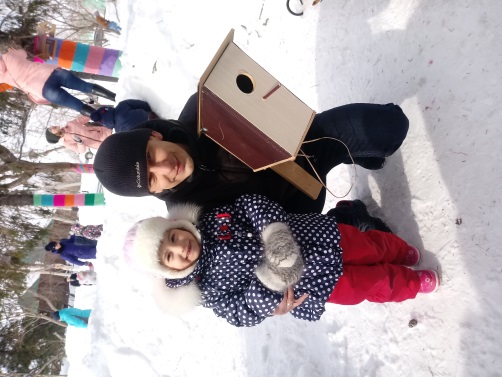 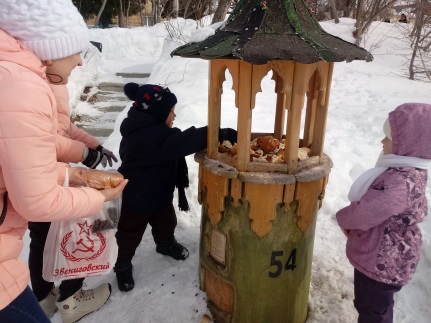 Родителям и детям было предложено принять участие в птичьих хлопотах и помочь птицам построить для них уютные домики- скворечники. Ведь если птицы поселятся рядом с нами, то за их жизнью ребятам будет удобнее наблюдать, а не только рассматривать на картинках.В каком восторге были наши дети, когда с гордостью приносили в группу «птичьи домики», сделанные заботливыми руками родителей. Все скворечники были размещены папами ребят в городском парке г. Салехард.      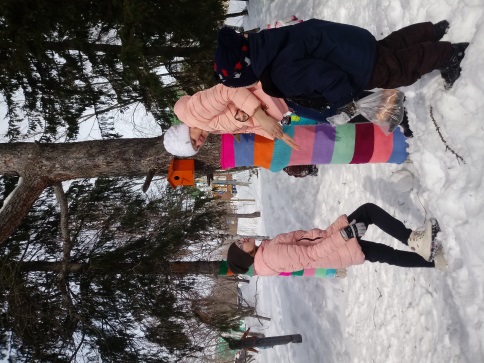 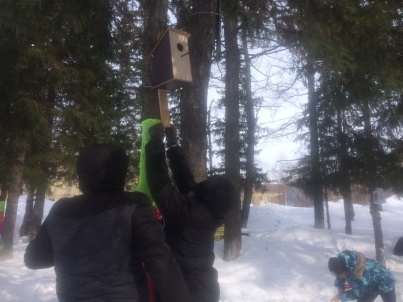 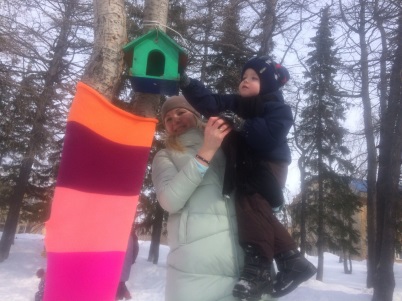 